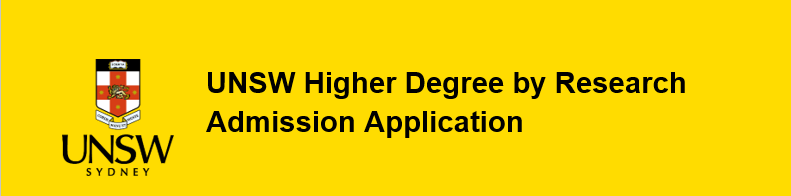 Applicant Name:Degree/Program:Title of Research Project:Primary Supervisor:Joint/Secondary Supervisor(s):Outline how you are eligible for admission to the program.Your answer needs to provide details of any prior degrees completed and the research experiences that you have had. For applicants with either a Bachelor’s Degree with Honours or a Masters by Research, this is normally all that is required. For other degrees, you must provide evidence of research experience and recent research outputs to establish equivalence to these qualifications. See the website for more detail.Describe your capability to carry out high quality research.In this answer you need to provide evidence of your capability to carry out research at the level of the degree you are applying for. This may include research outputs, awards and other things that recognise your abilities, but can also include research experiences that you have had in your career. See the website for more details. Provide a rationale for why you chose this project and this supervisory team.In this answer you should explain why you decided to work in this area of research and why you have selected the supervisory team to do this work. See the website for more details.Research Project DescriptionYour research project description should include a statement of the research problem and its significance. You need to provide an outline of how you plan to address the problem. As different Faculties have different requirements (such as word-count and level of detail), you should discuss with your proposed supervisory team what is required.